Modello di richiesta di accesso agli atti amministrativi (ex Legge n. 241/1990 integrata e modificata)(prima di procedere con una richiesta di accesso si prega di consultare attentamente “il regolamento di accesso agli atti amministrativi”)Al Dirigente Scolastico IC Foligno 4Oggetto: richiesta di accesso formale a documenti amministrativi per esame e/o estrazione di copie, ai sensi della Legge 241/1990, così come integrata e modificata dalla Legge 15/2005 e dal D.P.R. 12 aprile 2006 n. 184.Il/La sottoscritt	*	, nat * a	(	) il	/	/	e residente* a			in via			, n.	, C.A.P.	recapiti telefonici (fisso)	e (cell.)			, indirizzo e-mail/P.E.C.				nella sua qualità di diretto interessato al procedimento concernente	(1)presenta formale richiesta per accedere ai seguenti atti amministrativi (2):	;	:	;attraverso la ( barrare la voce che interessa):	visione degli atti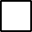 	estrazione di copia semplice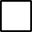 e, previo pagamento dei diritti previsti per legge  volerli ritirare presso l’ufficio competente (3);di volerli ricevere tramite posta elettronica (fatti salvi eventuali motivi ostativi di natura tecnica e organizzativa (3).Per quanto sopra dichiara:che	sussiste	un	interesse	personale,	concreto e attuale per la tutela di situazioni giuridicamente tutelate, rilevanti e collegate agli atti per i quali chiede l’accesso, che deriva dalla seguente motivazione (art. 2 D.P.R. 184/2006): (4)e:di essere a conoscenza che l’accesso è subordinato al pagamento dei diritti previsti per legge;di essere a conoscenza che ai sensi dell’art. 3 del D.P.R. n. 184/2006 potrà essere inviato avviso ad eventuali contro interessati.di essere a conoscenza che in caso di provvedimento di rifiuto, limitazioni o differimento dell’accesso o sia inutilmente decorso il termine di 30 giorni dalla richiesta di accesso formale, è possibile presentare ricorso al T.A.R. o in alternativa alla Commissione per l’accesso presso la Presidenza del Consiglio dei Ministri.Allega copia del documento, valido, di riconoscimento *.Firma		(In alternativa) D E L E G AAl	ritiro	e/o	alla	visura	degli	atti	amministrativi	dianzi	descritti	il/la	Sig.			nat	a	(	) il	/	/	e residente a	_	(	) via		n.	del quale si allega il documento, valido, di riconoscimento, i cui estremi sono:tipo	, emesso da	di	(	) il	/	/	.	,	/	/		FirmaIl presente modulo ha valore di autodichiarazione dei dati e fatti ivi riportatati, ai sensi del D.P.R. 445/2000. Chiunque rilascia dichiarazioni mendaci o fornisce dati falsi incorrerà nelle sanzioni ex art. 76 D.P.R. 445/2000.* I dati personali contrassegnati con asterisco sono obbligatori e la loro mancata indicazione determina l’impossibilità di avviare il procedimento di accesso. I dati personali privi di asterisco sono facoltativi (recapiti telefonici, posta elettronica, ecc…..). La loro mancata o carente indicazione determina l’impossibilità di procedere a sollecite comunicazioniIndicare lo specifico procedimentoSulla richiesta dovranno essere indicati tutti i dati a disposizione del richiedente che consentano l’individuazione dei documenti amministrativi esistenti al momento della richiesta e detenuti alla stessa data dall’UfficioNel caso di ritiro diretto, e/o per delega, il richiedente sarà informato per via informatica del nominativo del responsabile e/o referente del procedimento, del giorno e dell’ora del ritiro. Qualora i documenti richiesti non vengono ritirati e/o esaminati entro il termine indicato nella comunicazione di accoglimento, gli stessi verranno archiviati e per la visione e/o rilascio copie dovrà essere presentata nuova istanzaIndicare la situazione che determina l’interesse per i documenti richiesti